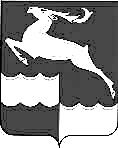 
АДМИНИСТРАЦИЯ КЕЖЕМСКОГО РАЙОНАКРАСНОЯРСКОГО КРАЯПОСТАНОВЛЕНИЕ03.11.2017                                     № 850-п                                       КодинскО внесении изменений в постановление Администрации Кежемского района от 11.05.2017 № 395-п «Об утверждении Порядка предоставления субсидий субъектам малого и среднего предпринимательства на возмещение затрат, связанных с уплатой первого взноса (аванса) при заключении договоров лизинга оборудования с российскими лизинговыми организациями в целях создания и (или) развития либо модернизации производства товаров (работ, услуг)»В целях приведения муниципального нормативного правового акта в соответствие с муниципальной программой Кежемского района «Создание благоприятного предпринимательского и инвестиционного климата в муниципальном образовании Кежемский район», утвержденной постановлением Правительства Красноярского края от 15.10.2013 № 1202-п, руководствуясь ст.ст. 17, 18, 30.3, 32 Устава Кежемского района, ПОСТАНОВЛЯЮ:1. Внести в постановление Администрации Кежемского района от 11.05.2017 № 395-п «Об утверждении Порядка предоставления субсидий субъектам малого и среднего предпринимательства на возмещение затрат, связанных с уплатой первого взноса (аванса) при заключении договоров лизинга оборудования с российскими лизинговыми организациями в целях создания и (или) развития либо модернизации производства товаров (работ, услуг)» (в редакции постановления от 10.08.2017 № 609-п) следующие изменения:1.1. В Порядке:1.1.1. Пункт 2.3. изложить в новой редакции:«Субсидии предоставляются в размере 100 процентов от затрат на оплату первого взноса (аванса) при заключении договоров лизинга оборудования, включая затраты на монтаж оборудования (без учета НДС - для получателей субсидии, применяющих общую систему налогообложения), но не более 300 тыс. рублей в течение одного финансового года одному субъекту малого или среднего предпринимательства, зарегистрированному и действующему на момент принятия решения о предоставлении субсидии более 1 года, и в размере 85% от затрат на оплату первого взноса (аванса) при заключении договоров лизинга оборудования, включая затраты на монтаж оборудования (без учета НДС - для получателей субсидии, применяющих общую систему налогообложения), но не более 300 тыс. рублей в течение одного финансового года одному субъекту малого или среднего предпринимательства, зарегистрированному и действующему на момент принятия решения о предоставлении субсидии менее 1 года.».2. Постановление вступает со дня подписания, подлежит опубликованию в газете «Кежемский Вестник».Исполняющий полномочияГлавы района                                                                          С.А. Говорская 